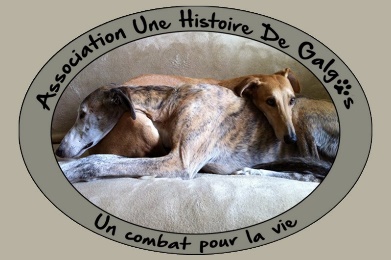 QUESTIONNAIRE ADOPTIONUNE HISTOIRE DE GALGOSNom du chien que vous souhaitez adopter       Avez-vous déjà adopté chez une histoire de Galgos ?       Si non par quel biais avez-vous connu "Une histoire de Galgos" ?      Avez-vous déjà adopté dans une autre association ?       Avez-vous déposé une demande d’adoption dans une autre association ?       Nom         Prénom       Adresse mail       Téléphone fixe                Téléphone portable        Adresse postale        Ville         Code postal       Pays      Profession :         Age :      Votre conjoint.e : Profession       Age      Quel est votre type de demeure ? (appartement, maison, avec ou sans jardin)        Surface approximative de votre jardin :       m²Le jardin est-il complètement ou partiellement clôturé par : Des haies      Brise-vue      Grillage      Mur      Autre (précisez) :      Hauteur minimum de votre clôture :      Hauteur de votre portail :      Prévoyez-vous de déménager prochainement ?      Nous vous remercions de bien vouloir nous joindre des photos de votre environnement, afin que nous puissions apprécier les accès de libre circulation, des photos de votre jardin, de vos clôtures, ainsi que de votre portail.Nombre de personnes vivant dans votre foyer :      Avez-vous des enfants ?      SI oui quels âges ?       Toute la famille (responsables majeurs) est-elle d’accord pour cette adoption ?      Un membre de la famille est-il allergique aux chiens ?      Etes-vous une personne active (peu, moyennement, beaucoup) ?       Est-ce votre premier chien ?      Avez-vous d’autres animaux ?Chiens :      Préciser la race, l’âge et le caractère (craintif, dominant, soumis…)      Chats :      NACS :      Animaux de ferme :      Nous vous remercions de bien vouloir nous joindre quelques photos de votre chien actuel ou décédé dans vos moments de vie partagés.Si oui vos animaux sont-ils :Pucés ou tatoués ?       Vaccinés ?      Stérilisés ?      Combien d’heures par jour votre chien sera-t-il seul ?      Combien de jours par semaine ?      Rentrez-vous à l'heure du déjeuner à votre domicile ?      Vos horaires de travail risquent-ils de changer ?      Combien de promenades accorderez-vous à votre chien en sus du jardin ?      Où garderez-vous votre chien en votre absence ?      Où garderez-vous votre chien la nuit ?      Quelle sera votre solution de garde pour votre chien lors de vos vacances ?      Sauveriez-vous un animal dont personne ne veut ?Positif à la leishmaniose ?      Estropié ?      Agé ?      Avez-vous déjà adopté un chien ayant la leishmaniose ?      Seriez-vous d'accord pour faire appel à un éducateur canin ou comportementaliste si besoin d'être aidé ?      Qu'attendez-vous du chien que vous souhaitez adopter ?      En quelques mots quelles sont vos motivations pour cette adoption ?      Si votre demande est acceptée, à partir de quelle date pourriez-vous accueillir votre chien ?  Acceptez-vous que nous fassions le suivi post-adoption du chien (mail, téléphone, visite) ?      Coordonnées de votre vétérinaire :      Je certifie sur l'honneur que les informations transmises via ce formulaire sont exactes      Nous vous remercions de nous transmettre votre demande d’adoption à l’adresse mail suivante : unehistoiredegalgos@gmail.comVos coordonnéesVotre environnementVous, votre famille, vos animaux